INDICAÇÃO Nº           / 2020Assunto: Solicita a execução de serviços de manutenção e limpeza do parquinho localizado na Rua Abraão Jorge – Jardim Vitória.Senhor Presidente,INDICO ao Sr. Prefeito Municipal, nos termos do Regimento Interno desta Casa de Leis, que se digne V. Ex.ª determinar à Secretaria de Obras, a execução de manutenção e limpeza do parquinho localizado na Av. Aurora Fernandes Zanutto - Jardim Vitória.Espera-se que esta solicitação seja atendida o mais breve possível.SALA DAS SESSÕES, 11 de março de 2020.LEILA BEDANIVereadora – PV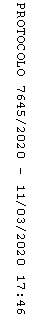 